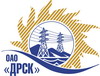 Открытое акционерное общество«Дальневосточная распределительная сетевая  компания»Протокол заседания Закупочной комиссии по вскрытию поступивших на открытый конкурс конвертовг. БлаговещенскПРЕДМЕТ ЗАКУПКИ: открытый запрос предложений: Выполнение землеустроительных работ по межеванию земельных участков и определению границ охранных зон ВЛ 110 кВ г. Хабаровске» для нужд филиала ОАО «ДРСК» «Хабаровские электрические сети»Дата и время процедуры вскрытия конвертов: 20.12.2013 г. в 10:15 (время Благовещенское)Основание для проведения закупки: ГКПЗ 2014 г. закупка 182 раздел 10.Планируемая стоимость закупки в соответствии с ГКПЗ:    1 949 152,54  руб. без учета НДC.ПРИСУТСТВОВАЛИ:Два члена постоянно действующей Закупочной комиссии ОАО «ДРСК» 2 уровняИнформация о результатах вскрытия конвертов:В адрес Организатора закупки поступило 3 (три) заявки на участие в закупке в запечатанных конвертах.Вскрытие конвертов было осуществлено членами Закупочной комиссии 2 уровня.Дата и время начала процедуры вскрытия конвертов с заявками на участие в закупке: 10:15 (время благовещенское) 20.12.2013 г.Место проведения процедуры вскрытия конвертов с заявками на участие в закупке: ОАО «ДРСК» г. Благовещенск, ул. Шевченко 28, 244 каб.Каждый из полученных конвертов на момент его вскрытия был опечатан и его целостность не была нарушена.В конвертах обнаружены заявки следующих Участников закупки:РЕШИЛИ:Утвердить заседания Закупочной комиссии по вскрытию поступивших на открытый запрос предложений.Ответственный секретарь Закупочной комиссии 2 уровня ОАО «ДРСК»	О.А. МоторинаТехнический секретарь Закупочной комиссии 2 уровня ОАО «ДРСК»	Е.Ю. Коврижкина№ 99/ПрУ-В20.12.2013№Наименование претендента на участие в открытом запросе предложений и его адресПредмет и общая цена заявки на участие в открытом запросе предложений1ОАО «Дальневосточное аэрогеодезическое предприятие»(680000, г. Хабаровск, ул. Шеронова, 97)цена 1 516 192, 65 руб. без учета НДС (1 789 107,33 руб. с учетом НДС)Срок действия оферты до 17.02.2014 г.2ООО «Кадастровый инжене-Партнер»(680000, г. Хабаровск, ул. Серышева, 22)цена 805 000,00 руб. без учета НДС (949 900,00 руб. с учетом НДС)Срок действия оферты до 01.04.2014 г.3ООО «ДальТехПром»(г. Комсомольск-на-Амуре, пер. Интернациональный 26/2-41)цена 1 607 636,66 руб. без учета НДС (1 897 011,26  руб. с учетом НДС)Срок действия оферты до 19.07.2014 г.